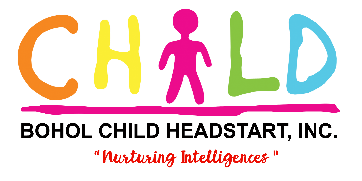    		      2 x2 picture0011 Banat-I Hillside Road, G. Dangoy St., Bool District, Tagbilaran City                     416-1248/09295571136                   boholchildheadstart@gmail.comENROLLMENT FORM (Elementary and Junior High School)  (Kindly print legibly)Student’s Name: _________________________________________                                   Last Name                         First Name                                      Middle Name	Nickname: _____________________ Age Today :  _____________Birthdate: _________________ Religion (if any):  _____________Address: _______________________________________________Specify if:               Transferee                      Old student               Returnee             If Transferee/Returnee,        School last attended: ________________________________        Elementary Education:  ________________________________        Kindergarten Education: _______________________________Reason for transferring: ______________________________Is the student living with biological parents? ______ if not,                please specify Adoptive Parents/Guardian’s name and Address: _______________________________________________________                                                                                                                    Who is financially supporting the student’s education? ___________	                                                                                    Contact InformationMother’s name: __________________________________         Father’s name:  _________________________________Occupation: _____________________________________         Occupation: ____________________________________Place of Employment: _____________________________         Place of Employment: ____________________________Business (if any): _________________________________         Business (if any):  ________________________________Nationality: _____________________________________          Nationality:  ____________________________________Religion (if any):   _________________________________         Religion (if any):  ________________________________Home Phone:  ___________________________________          Home Phone:  __________________________________Work Phone: ____________________________________          Work Phone: ___________________________________Cell Phone:  _____________________________________          Cell Phone: _____________________________________ For Parent-Teachers Association and student-related updates, please write your e-mail and FB messenger accounts (one preferred address/account for each child)E-mail Address: _______________________________      FB Messenger Account Name: __________________________ Emergency Contact Person:  ___________________________ Contact’s Phone: ____________________________Health Record
Doctor’s name: __________________________________          Doctor’s Phone: _________________________________Does the student have any known allergies?  _____________________________________________________________Are there any food restrictions? (If yes, please specify) _______________________________________________________Does the student have any medical condition which we should be made aware of?__________________________________________________________________________________________________Would there be any restrictions to play or activities? _______________________________________________________What language(s) are spoken at home? __________________________________________________________________ENROLLMENT CONTRACT 2019-2020Registration Fee: To reserve a slot for your child for the School Year 2019-2020, please return this form with a non-	refundable registration fee of P 1, 500.00. Tuition Payment Plan: Tuition is due in full by June 15, 2019 to avail the 5% discount. For your convenience, we offer 	the option to pay tuition and other fees in ten equal monthly installments beginning June 5, 2019, and ending 	March 5, 2020.Payment options (please check one):I will pay tuition and other fees in full on or before June 15, 2019 and avail the 5% discount on tuition.I will pay tuition and other fees in monthly installments.Late Payments: Should you choose the installment option, monthly payment should be made on or before the 5th of 	each month.  Should the parents fail to pay the due for the month, a 5% late payment fee shall be assessed on 	your due until paid.Lunch Service:  Our lunch service is open to all students whose class schedule includes lunch time with the Teacher/s. Food options are available for you to choose from. To purchase goods from the canteen, students have two (2) options: either to pay cash or through prepaid set-up, although we strongly suggest the latter so parents can keep track on their kids’ consumption and purchases. To know more about prepaid payment, kindly visit the canteen. Early Withdrawal: If you withdraw your child at any time during the school year, you are responsible for all payments 	as stipulated herein: 	Within the month of June-		30% of the Total cost of program assessed above	Within the month of July -		50% of the Total cost of program assessed above	August to March	     -		100% of the Total cost of program assessed above	Date of withdrawal is based upon the school’s receipt of written notification that your child is being withdrawn.Parent Participation: We ask that parents also make a commitment to the school’s Parent-Teachers Association (PTA) activities by participating in enrichment programs (parenting session, parents as resource volunteers etc.), fund-raising activities, clean-up days, and other school or PTA projects. Publicity Permission: Do I allow my child’s pictures (which may be taken during class or school activities) to be published in social media like Bohol Child Head Start’s facebook account and website for information dissemination and/or advertising purposes? 	YES    	 NOI/We have read, understood, and agreed to the above terms.__________________________________________ ________________________Parent/Guardian Signature over printed name		Date__________________________________________ ________________________Parent/Guardian Signature over printed name		Date Please ensure the signatures of the following people as you go through the enrollment process.Please ensure the signatures of the following people as you go through the enrollment process.Please ensure the signatures of the following people as you go through the enrollment process.Please ensure the signatures of the following people as you go through the enrollment process.ANALOU C. DELUSA, RPmGuidance Counselor(Testing for Kinder to JHS/Observation and Interview for EHS 1-3; accomplishment of Guidance Form 1)MARIA ELENA M. BALANE,  MAPrincipal(Placement Recommendation)GHIA B. VALERACashier(Upon Payment)School Registrar(Enrollment Form and Contract; Certificate of Enrolment)